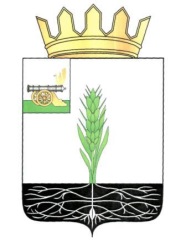 АДМИНИСТРАЦИЯ МУНИЦИПАЛЬНОГО ОБРАЗОВАНИЯ 
«ПОЧИНКОВСКИЙ РАЙОН» СМОЛЕНСКОЙ ОБЛАСТИП О С Т А Н О В Л Е Н И Е Об утверждении Перечня главных распорядителей средств бюджета муниципального   образования «Починковский район»  Смоленской области и подведомственных им получателей бюджетных средств, а также бюджетных учреждений, получающих субсидии из бюджета муниципального   образования «Починковский район»  Смоленской области В соответствии со статьями 38.1 и 158 Бюджетного кодекса Российской ФедерацииАдминистрация муниципального образования «Починковский район» Смоленской области п о с т а н о в л я е т:1. Утвердить Перечень главных распорядителей средств бюджета муниципального образования  «Починковский район»  Смоленской области и подведомственных им получателей бюджетных средств, а также бюджетных учреждений, получающих субсидии из бюджета муниципального образования  «Починковский район»  Смоленской области (прилагается).2. Настоящее постановление вступает в силу со дня его официального опубликования в информационно-телекоммуникационной сети «Интернет» на официальном сайте Администрации муниципального образования «Починковский район» Смоленской области: http://pochinok.admin-smolensk.ru/.Глава муниципального образования«Починковский район» Смоленской области                                      А.В. ГолубУТВЕРЖДЕН                                                                                                                            постановлением Администрации муниципального образования «Починковский район»Смоленской области                                                                                                         от _____________ №_________ПЕРЕЧЕНЬглавных распорядителей средств бюджета муниципального образования  «Починковский район»  Смоленской области и подведомственных им получателей бюджетных средств, а также бюджетных учреждений, получающих субсидии из бюджета муниципального образования  «Починковский район»  Смоленской областиот№№п/пГлавный распорядитель бюджетных средствПолучатели бюджетных средств, подведомственные главному распорядителю Бюджетные учреждения, получающие субсидии из бюджета муниципального образования, подведомственные главному распорядителю1Отдел культуры Администрации муниципального образования «Починковский район» Смоленской области-муниципальное бюджетное учреждение культуры «Починковский историко-краеведческий музей»1Отдел культуры Администрации муниципального образования «Починковский район» Смоленской области-Муниципальное бюджетное учреждение культуры «Починковская межпоселенческая централизованная библиотечная система»1Отдел культуры Администрации муниципального образования «Починковский район» Смоленской области-муниципальное бюджетное учреждение культуры «Районный культурно-досуговый центр» Администрации муниципального образования «Починковский район» Смоленской области1Отдел культуры Администрации муниципального образования «Починковский район» Смоленской области-муниципальное бюджетное учреждение дополнительного образования «Детская школа искусств Починковского района»1Отдел культуры Администрации муниципального образования «Починковский район» Смоленской области-муниципальное бюджетное учреждение дополнительного образования «Спортивная школа имени А. И. Максименкова» Починковского района Смоленской области